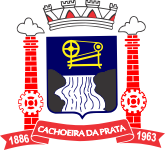 FORMULÁRIO PARA RECURSOComissão Supervisora do Processo Seletivo da Prefeitura Municipal de Cachoeira da Prata/MGProcesso seletivo – Edital nº 001/2018Marque abaixo o tipo de recurso: (  ) Resultado (erro na pontuação e/ou classificação)Digitar ou escrever em letra de forma a justificativa do recurso, de forma objetiva, em duas vias:Local e data: ——————————————————  ——/——/——Assinatura:  	.PRAZO DE RECURSO REFERENTE O RESULTADO DA PROVA OBJETIVA: 08/06/2018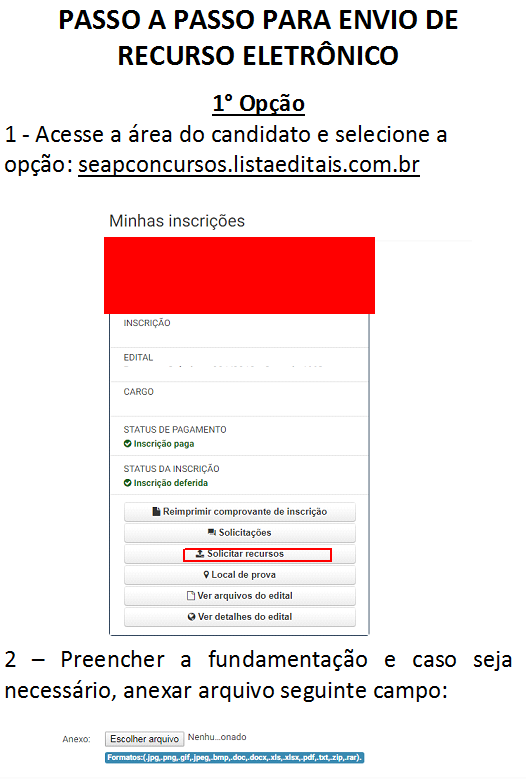 Nome completo – Candidato: Nº de Inscrição:CPF: Cargo:	Data de nascimento: